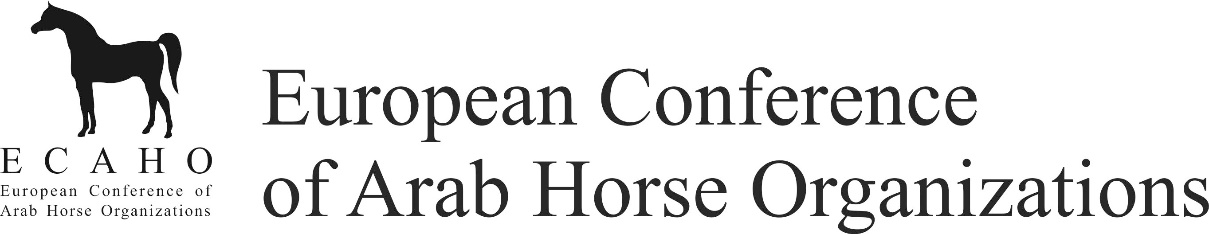 ECAHO Breeders´ Fund - PAYMENT CONFIRMATIONEvent: Date: Organizer:	Amount: 200 € per horse	Payment method: in cash to horse owner	By accepting the cash money and signing of this document I confirm that:I am the legitimate owner of the below mentioned horse.I am responsible for complying with all income tax laws applicable in my country of residence.I agree to the Privacy Policy as published on ECAHO's website (www.ecaho.org).Total amount paid by ECAHO: € _____________________Date:Stamp & signature show organizer					Stamp & signature ECAHOClassRankingHorse no.Horse nameHorse and account owner’s name onlyHorse and account owner’s signature onlyClassRankingHorse no.Horse nameHorse and account owner’s name onlyHorse and account owner’s signature onlyClassRankingHorse no.Horse nameHorse and account owner’s name onlyHorse and account owner’s signature onlyClassRankingHorse no.Horse nameHorse and account owner’s name onlyHorse and account owner’s signature only